Form No: ÜY-FR-0156 Yayın Tarihi : 03.05.2018 Değ. No: 0 Değ. Tarihi:-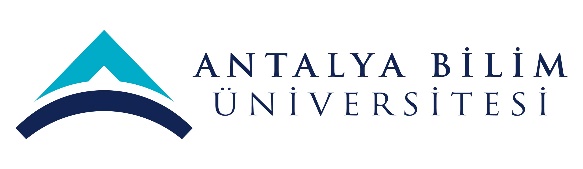 AKTS DERS TANITIM FORMUAKTS DERS TANITIM FORMUAKTS DERS TANITIM FORMUAKTS DERS TANITIM FORMUAKTS DERS TANITIM FORMUAKTS DERS TANITIM FORMUAKTS DERS TANITIM FORMUAKTS DERS TANITIM FORMUAKTS DERS TANITIM FORMUAKTS DERS TANITIM FORMUAKTS DERS TANITIM FORMUAKTS DERS TANITIM FORMUAKTS DERS TANITIM FORMUAKTS DERS TANITIM FORMUAKTS DERS TANITIM FORMUAKTS DERS TANITIM FORMUAKTS DERS TANITIM FORMUAKTS DERS TANITIM FORMUAKTS DERS TANITIM FORMUAKTS DERS TANITIM FORMUAKTS DERS TANITIM FORMUAKTS DERS TANITIM FORMUAKTS DERS TANITIM FORMUAKTS DERS TANITIM FORMUAKTS DERS TANITIM FORMUAKTS DERS TANITIM FORMUAKTS DERS TANITIM FORMUAKTS DERS TANITIM FORMU	I. BÖLÜM (Senato Onayı)	I. BÖLÜM (Senato Onayı)	I. BÖLÜM (Senato Onayı)	I. BÖLÜM (Senato Onayı)	I. BÖLÜM (Senato Onayı)	I. BÖLÜM (Senato Onayı)	I. BÖLÜM (Senato Onayı)	I. BÖLÜM (Senato Onayı)	I. BÖLÜM (Senato Onayı)	I. BÖLÜM (Senato Onayı)	I. BÖLÜM (Senato Onayı)	I. BÖLÜM (Senato Onayı)	I. BÖLÜM (Senato Onayı)	I. BÖLÜM (Senato Onayı)	I. BÖLÜM (Senato Onayı)	I. BÖLÜM (Senato Onayı)	I. BÖLÜM (Senato Onayı)	I. BÖLÜM (Senato Onayı)	I. BÖLÜM (Senato Onayı)	I. BÖLÜM (Senato Onayı)	I. BÖLÜM (Senato Onayı)	I. BÖLÜM (Senato Onayı)	I. BÖLÜM (Senato Onayı)	I. BÖLÜM (Senato Onayı)	I. BÖLÜM (Senato Onayı)	I. BÖLÜM (Senato Onayı)	I. BÖLÜM (Senato Onayı)	I. BÖLÜM (Senato Onayı)Dersi Açan Fakülte /YOMeslek YüksekokuluMeslek YüksekokuluMeslek YüksekokuluMeslek YüksekokuluMeslek YüksekokuluMeslek YüksekokuluMeslek YüksekokuluMeslek YüksekokuluMeslek YüksekokuluMeslek YüksekokuluMeslek YüksekokuluMeslek YüksekokuluMeslek YüksekokuluMeslek YüksekokuluMeslek YüksekokuluMeslek YüksekokuluMeslek YüksekokuluMeslek YüksekokuluMeslek YüksekokuluMeslek YüksekokuluMeslek YüksekokuluMeslek YüksekokuluMeslek YüksekokuluMeslek YüksekokuluMeslek YüksekokuluMeslek YüksekokuluMeslek YüksekokuluDersi Açan BölümOtel Lokanta ve İkram Hizmetleri BölümüOtel Lokanta ve İkram Hizmetleri BölümüOtel Lokanta ve İkram Hizmetleri BölümüOtel Lokanta ve İkram Hizmetleri BölümüOtel Lokanta ve İkram Hizmetleri BölümüOtel Lokanta ve İkram Hizmetleri BölümüOtel Lokanta ve İkram Hizmetleri BölümüOtel Lokanta ve İkram Hizmetleri BölümüOtel Lokanta ve İkram Hizmetleri BölümüOtel Lokanta ve İkram Hizmetleri BölümüOtel Lokanta ve İkram Hizmetleri BölümüOtel Lokanta ve İkram Hizmetleri BölümüOtel Lokanta ve İkram Hizmetleri BölümüOtel Lokanta ve İkram Hizmetleri BölümüOtel Lokanta ve İkram Hizmetleri BölümüOtel Lokanta ve İkram Hizmetleri BölümüOtel Lokanta ve İkram Hizmetleri BölümüOtel Lokanta ve İkram Hizmetleri BölümüOtel Lokanta ve İkram Hizmetleri BölümüOtel Lokanta ve İkram Hizmetleri BölümüOtel Lokanta ve İkram Hizmetleri BölümüOtel Lokanta ve İkram Hizmetleri BölümüOtel Lokanta ve İkram Hizmetleri BölümüOtel Lokanta ve İkram Hizmetleri BölümüOtel Lokanta ve İkram Hizmetleri BölümüOtel Lokanta ve İkram Hizmetleri BölümüOtel Lokanta ve İkram Hizmetleri BölümüDersi Alan Program (lar)Aşçılık Programı Aşçılık Programı Aşçılık Programı Aşçılık Programı Aşçılık Programı Aşçılık Programı Aşçılık Programı Aşçılık Programı Aşçılık Programı Aşçılık Programı Aşçılık Programı Aşçılık Programı Aşçılık Programı Aşçılık Programı Zorunlu Zorunlu Zorunlu Zorunlu Zorunlu Zorunlu Zorunlu Zorunlu Zorunlu Zorunlu Zorunlu Zorunlu Zorunlu Dersi Alan Program (lar)Dersi Alan Program (lar)Ders Kodu ASC 104ASC 104ASC 104ASC 104ASC 104ASC 104ASC 104ASC 104ASC 104ASC 104ASC 104ASC 104ASC 104ASC 104ASC 104ASC 104ASC 104ASC 104ASC 104ASC 104ASC 104ASC 104ASC 104ASC 104ASC 104ASC 104ASC 104Ders AdıTemel Pastacılık Teknikleri Temel Pastacılık Teknikleri Temel Pastacılık Teknikleri Temel Pastacılık Teknikleri Temel Pastacılık Teknikleri Temel Pastacılık Teknikleri Temel Pastacılık Teknikleri Temel Pastacılık Teknikleri Temel Pastacılık Teknikleri Temel Pastacılık Teknikleri Temel Pastacılık Teknikleri Temel Pastacılık Teknikleri Temel Pastacılık Teknikleri Temel Pastacılık Teknikleri Temel Pastacılık Teknikleri Temel Pastacılık Teknikleri Temel Pastacılık Teknikleri Temel Pastacılık Teknikleri Temel Pastacılık Teknikleri Temel Pastacılık Teknikleri Temel Pastacılık Teknikleri Temel Pastacılık Teknikleri Temel Pastacılık Teknikleri Temel Pastacılık Teknikleri Temel Pastacılık Teknikleri Temel Pastacılık Teknikleri Temel Pastacılık Teknikleri Öğretim dili Türkçe Türkçe Türkçe Türkçe Türkçe Türkçe Türkçe Türkçe Türkçe Türkçe Türkçe Türkçe Türkçe Türkçe Türkçe Türkçe Türkçe Türkçe Türkçe Türkçe Türkçe Türkçe Türkçe Türkçe Türkçe Türkçe Türkçe Ders TürüDers Ders Ders Ders Ders Ders Ders Ders Ders Ders Ders Ders Ders Ders Ders Ders Ders Ders Ders Ders Ders Ders Ders Ders Ders Ders Ders Ders SeviyesiÖn Lisans Ön Lisans Ön Lisans Ön Lisans Ön Lisans Ön Lisans Ön Lisans Ön Lisans Ön Lisans Ön Lisans Ön Lisans Ön Lisans Ön Lisans Ön Lisans Ön Lisans Ön Lisans Ön Lisans Ön Lisans Ön Lisans Ön Lisans Ön Lisans Ön Lisans Ön Lisans Ön Lisans Ön Lisans Ön Lisans Ön Lisans Haftalık Ders SaatiDers: 3Ders: 3Ders: 3Ders: 3Ders: 3Ders: 3Lab: Lab: Lab: Lab: Uygulama: 3Uygulama: 3Uygulama: 3Uygulama: 3Uygulama: 3Uygulama: 3Uygulama: 3Uygulama: 3Uygulama: 3Uygulama: 3Diğer: Diğer: Diğer: Diğer: Diğer: Diğer: Diğer: AKTS Kredisi555555555555555555555555555Notlandırma TürüHarf notuHarf notuHarf notuHarf notuHarf notuHarf notuHarf notuHarf notuHarf notuHarf notuHarf notuHarf notuHarf notuHarf notuHarf notuHarf notuHarf notuHarf notuHarf notuHarf notuHarf notuHarf notuHarf notuHarf notuHarf notuHarf notuHarf notuÖn koşul/larASC 105 Gıda Güvenliği Hijyen ve Sanitasyon ASC 105 Gıda Güvenliği Hijyen ve Sanitasyon ASC 105 Gıda Güvenliği Hijyen ve Sanitasyon ASC 105 Gıda Güvenliği Hijyen ve Sanitasyon ASC 105 Gıda Güvenliği Hijyen ve Sanitasyon ASC 105 Gıda Güvenliği Hijyen ve Sanitasyon ASC 105 Gıda Güvenliği Hijyen ve Sanitasyon ASC 105 Gıda Güvenliği Hijyen ve Sanitasyon ASC 105 Gıda Güvenliği Hijyen ve Sanitasyon ASC 105 Gıda Güvenliği Hijyen ve Sanitasyon ASC 105 Gıda Güvenliği Hijyen ve Sanitasyon ASC 105 Gıda Güvenliği Hijyen ve Sanitasyon ASC 105 Gıda Güvenliği Hijyen ve Sanitasyon ASC 105 Gıda Güvenliği Hijyen ve Sanitasyon ASC 105 Gıda Güvenliği Hijyen ve Sanitasyon ASC 105 Gıda Güvenliği Hijyen ve Sanitasyon ASC 105 Gıda Güvenliği Hijyen ve Sanitasyon ASC 105 Gıda Güvenliği Hijyen ve Sanitasyon ASC 105 Gıda Güvenliği Hijyen ve Sanitasyon ASC 105 Gıda Güvenliği Hijyen ve Sanitasyon ASC 105 Gıda Güvenliği Hijyen ve Sanitasyon ASC 105 Gıda Güvenliği Hijyen ve Sanitasyon ASC 105 Gıda Güvenliği Hijyen ve Sanitasyon ASC 105 Gıda Güvenliği Hijyen ve Sanitasyon ASC 105 Gıda Güvenliği Hijyen ve Sanitasyon ASC 105 Gıda Güvenliği Hijyen ve Sanitasyon ASC 105 Gıda Güvenliği Hijyen ve Sanitasyon Yan koşul/larKayıt KısıtlamasıDersin Amacı Pastacılığa dair temel teknik çalışma prensiplerini ve Temel uygulamaların uluslar arası örneklerini, tatlı dekorasyonu ve yardımcı ürünlerini öğrenir.Pastacılığa dair temel teknik çalışma prensiplerini ve Temel uygulamaların uluslar arası örneklerini, tatlı dekorasyonu ve yardımcı ürünlerini öğrenir.Pastacılığa dair temel teknik çalışma prensiplerini ve Temel uygulamaların uluslar arası örneklerini, tatlı dekorasyonu ve yardımcı ürünlerini öğrenir.Pastacılığa dair temel teknik çalışma prensiplerini ve Temel uygulamaların uluslar arası örneklerini, tatlı dekorasyonu ve yardımcı ürünlerini öğrenir.Pastacılığa dair temel teknik çalışma prensiplerini ve Temel uygulamaların uluslar arası örneklerini, tatlı dekorasyonu ve yardımcı ürünlerini öğrenir.Pastacılığa dair temel teknik çalışma prensiplerini ve Temel uygulamaların uluslar arası örneklerini, tatlı dekorasyonu ve yardımcı ürünlerini öğrenir.Pastacılığa dair temel teknik çalışma prensiplerini ve Temel uygulamaların uluslar arası örneklerini, tatlı dekorasyonu ve yardımcı ürünlerini öğrenir.Pastacılığa dair temel teknik çalışma prensiplerini ve Temel uygulamaların uluslar arası örneklerini, tatlı dekorasyonu ve yardımcı ürünlerini öğrenir.Pastacılığa dair temel teknik çalışma prensiplerini ve Temel uygulamaların uluslar arası örneklerini, tatlı dekorasyonu ve yardımcı ürünlerini öğrenir.Pastacılığa dair temel teknik çalışma prensiplerini ve Temel uygulamaların uluslar arası örneklerini, tatlı dekorasyonu ve yardımcı ürünlerini öğrenir.Pastacılığa dair temel teknik çalışma prensiplerini ve Temel uygulamaların uluslar arası örneklerini, tatlı dekorasyonu ve yardımcı ürünlerini öğrenir.Pastacılığa dair temel teknik çalışma prensiplerini ve Temel uygulamaların uluslar arası örneklerini, tatlı dekorasyonu ve yardımcı ürünlerini öğrenir.Pastacılığa dair temel teknik çalışma prensiplerini ve Temel uygulamaların uluslar arası örneklerini, tatlı dekorasyonu ve yardımcı ürünlerini öğrenir.Pastacılığa dair temel teknik çalışma prensiplerini ve Temel uygulamaların uluslar arası örneklerini, tatlı dekorasyonu ve yardımcı ürünlerini öğrenir.Pastacılığa dair temel teknik çalışma prensiplerini ve Temel uygulamaların uluslar arası örneklerini, tatlı dekorasyonu ve yardımcı ürünlerini öğrenir.Pastacılığa dair temel teknik çalışma prensiplerini ve Temel uygulamaların uluslar arası örneklerini, tatlı dekorasyonu ve yardımcı ürünlerini öğrenir.Pastacılığa dair temel teknik çalışma prensiplerini ve Temel uygulamaların uluslar arası örneklerini, tatlı dekorasyonu ve yardımcı ürünlerini öğrenir.Pastacılığa dair temel teknik çalışma prensiplerini ve Temel uygulamaların uluslar arası örneklerini, tatlı dekorasyonu ve yardımcı ürünlerini öğrenir.Pastacılığa dair temel teknik çalışma prensiplerini ve Temel uygulamaların uluslar arası örneklerini, tatlı dekorasyonu ve yardımcı ürünlerini öğrenir.Pastacılığa dair temel teknik çalışma prensiplerini ve Temel uygulamaların uluslar arası örneklerini, tatlı dekorasyonu ve yardımcı ürünlerini öğrenir.Pastacılığa dair temel teknik çalışma prensiplerini ve Temel uygulamaların uluslar arası örneklerini, tatlı dekorasyonu ve yardımcı ürünlerini öğrenir.Pastacılığa dair temel teknik çalışma prensiplerini ve Temel uygulamaların uluslar arası örneklerini, tatlı dekorasyonu ve yardımcı ürünlerini öğrenir.Pastacılığa dair temel teknik çalışma prensiplerini ve Temel uygulamaların uluslar arası örneklerini, tatlı dekorasyonu ve yardımcı ürünlerini öğrenir.Pastacılığa dair temel teknik çalışma prensiplerini ve Temel uygulamaların uluslar arası örneklerini, tatlı dekorasyonu ve yardımcı ürünlerini öğrenir.Pastacılığa dair temel teknik çalışma prensiplerini ve Temel uygulamaların uluslar arası örneklerini, tatlı dekorasyonu ve yardımcı ürünlerini öğrenir.Pastacılığa dair temel teknik çalışma prensiplerini ve Temel uygulamaların uluslar arası örneklerini, tatlı dekorasyonu ve yardımcı ürünlerini öğrenir.Pastacılığa dair temel teknik çalışma prensiplerini ve Temel uygulamaların uluslar arası örneklerini, tatlı dekorasyonu ve yardımcı ürünlerini öğrenir.Ders İçeriği Kurs, öğrencileri, profesyonel fırıncıların ve pastane şeflerinin repertuarının temelini oluşturan ve kullandıkları tarif ve kavramlarla tanıştırmaktadır.Kurs, öğrencileri, profesyonel fırıncıların ve pastane şeflerinin repertuarının temelini oluşturan ve kullandıkları tarif ve kavramlarla tanıştırmaktadır.Kurs, öğrencileri, profesyonel fırıncıların ve pastane şeflerinin repertuarının temelini oluşturan ve kullandıkları tarif ve kavramlarla tanıştırmaktadır.Kurs, öğrencileri, profesyonel fırıncıların ve pastane şeflerinin repertuarının temelini oluşturan ve kullandıkları tarif ve kavramlarla tanıştırmaktadır.Kurs, öğrencileri, profesyonel fırıncıların ve pastane şeflerinin repertuarının temelini oluşturan ve kullandıkları tarif ve kavramlarla tanıştırmaktadır.Kurs, öğrencileri, profesyonel fırıncıların ve pastane şeflerinin repertuarının temelini oluşturan ve kullandıkları tarif ve kavramlarla tanıştırmaktadır.Kurs, öğrencileri, profesyonel fırıncıların ve pastane şeflerinin repertuarının temelini oluşturan ve kullandıkları tarif ve kavramlarla tanıştırmaktadır.Kurs, öğrencileri, profesyonel fırıncıların ve pastane şeflerinin repertuarının temelini oluşturan ve kullandıkları tarif ve kavramlarla tanıştırmaktadır.Kurs, öğrencileri, profesyonel fırıncıların ve pastane şeflerinin repertuarının temelini oluşturan ve kullandıkları tarif ve kavramlarla tanıştırmaktadır.Kurs, öğrencileri, profesyonel fırıncıların ve pastane şeflerinin repertuarının temelini oluşturan ve kullandıkları tarif ve kavramlarla tanıştırmaktadır.Kurs, öğrencileri, profesyonel fırıncıların ve pastane şeflerinin repertuarının temelini oluşturan ve kullandıkları tarif ve kavramlarla tanıştırmaktadır.Kurs, öğrencileri, profesyonel fırıncıların ve pastane şeflerinin repertuarının temelini oluşturan ve kullandıkları tarif ve kavramlarla tanıştırmaktadır.Kurs, öğrencileri, profesyonel fırıncıların ve pastane şeflerinin repertuarının temelini oluşturan ve kullandıkları tarif ve kavramlarla tanıştırmaktadır.Kurs, öğrencileri, profesyonel fırıncıların ve pastane şeflerinin repertuarının temelini oluşturan ve kullandıkları tarif ve kavramlarla tanıştırmaktadır.Kurs, öğrencileri, profesyonel fırıncıların ve pastane şeflerinin repertuarının temelini oluşturan ve kullandıkları tarif ve kavramlarla tanıştırmaktadır.Kurs, öğrencileri, profesyonel fırıncıların ve pastane şeflerinin repertuarının temelini oluşturan ve kullandıkları tarif ve kavramlarla tanıştırmaktadır.Kurs, öğrencileri, profesyonel fırıncıların ve pastane şeflerinin repertuarının temelini oluşturan ve kullandıkları tarif ve kavramlarla tanıştırmaktadır.Kurs, öğrencileri, profesyonel fırıncıların ve pastane şeflerinin repertuarının temelini oluşturan ve kullandıkları tarif ve kavramlarla tanıştırmaktadır.Kurs, öğrencileri, profesyonel fırıncıların ve pastane şeflerinin repertuarının temelini oluşturan ve kullandıkları tarif ve kavramlarla tanıştırmaktadır.Kurs, öğrencileri, profesyonel fırıncıların ve pastane şeflerinin repertuarının temelini oluşturan ve kullandıkları tarif ve kavramlarla tanıştırmaktadır.Kurs, öğrencileri, profesyonel fırıncıların ve pastane şeflerinin repertuarının temelini oluşturan ve kullandıkları tarif ve kavramlarla tanıştırmaktadır.Kurs, öğrencileri, profesyonel fırıncıların ve pastane şeflerinin repertuarının temelini oluşturan ve kullandıkları tarif ve kavramlarla tanıştırmaktadır.Kurs, öğrencileri, profesyonel fırıncıların ve pastane şeflerinin repertuarının temelini oluşturan ve kullandıkları tarif ve kavramlarla tanıştırmaktadır.Kurs, öğrencileri, profesyonel fırıncıların ve pastane şeflerinin repertuarının temelini oluşturan ve kullandıkları tarif ve kavramlarla tanıştırmaktadır.Kurs, öğrencileri, profesyonel fırıncıların ve pastane şeflerinin repertuarının temelini oluşturan ve kullandıkları tarif ve kavramlarla tanıştırmaktadır.Kurs, öğrencileri, profesyonel fırıncıların ve pastane şeflerinin repertuarının temelini oluşturan ve kullandıkları tarif ve kavramlarla tanıştırmaktadır.Kurs, öğrencileri, profesyonel fırıncıların ve pastane şeflerinin repertuarının temelini oluşturan ve kullandıkları tarif ve kavramlarla tanıştırmaktadır.Öğrenim Çıktıları ÖÇ1ÖÇ1Çeşitli pişmiş ürünlerde kullanılacak malzemeleri tanımlar ve seçerÇeşitli pişmiş ürünlerde kullanılacak malzemeleri tanımlar ve seçerÇeşitli pişmiş ürünlerde kullanılacak malzemeleri tanımlar ve seçerÇeşitli pişmiş ürünlerde kullanılacak malzemeleri tanımlar ve seçerÇeşitli pişmiş ürünlerde kullanılacak malzemeleri tanımlar ve seçerÇeşitli pişmiş ürünlerde kullanılacak malzemeleri tanımlar ve seçerÇeşitli pişmiş ürünlerde kullanılacak malzemeleri tanımlar ve seçerÇeşitli pişmiş ürünlerde kullanılacak malzemeleri tanımlar ve seçerÇeşitli pişmiş ürünlerde kullanılacak malzemeleri tanımlar ve seçerÇeşitli pişmiş ürünlerde kullanılacak malzemeleri tanımlar ve seçerÇeşitli pişmiş ürünlerde kullanılacak malzemeleri tanımlar ve seçerÇeşitli pişmiş ürünlerde kullanılacak malzemeleri tanımlar ve seçerÇeşitli pişmiş ürünlerde kullanılacak malzemeleri tanımlar ve seçerÇeşitli pişmiş ürünlerde kullanılacak malzemeleri tanımlar ve seçerÇeşitli pişmiş ürünlerde kullanılacak malzemeleri tanımlar ve seçerÇeşitli pişmiş ürünlerde kullanılacak malzemeleri tanımlar ve seçerÇeşitli pişmiş ürünlerde kullanılacak malzemeleri tanımlar ve seçerÇeşitli pişmiş ürünlerde kullanılacak malzemeleri tanımlar ve seçerÇeşitli pişmiş ürünlerde kullanılacak malzemeleri tanımlar ve seçerÇeşitli pişmiş ürünlerde kullanılacak malzemeleri tanımlar ve seçerÇeşitli pişmiş ürünlerde kullanılacak malzemeleri tanımlar ve seçerÇeşitli pişmiş ürünlerde kullanılacak malzemeleri tanımlar ve seçerÇeşitli pişmiş ürünlerde kullanılacak malzemeleri tanımlar ve seçerÇeşitli pişmiş ürünlerde kullanılacak malzemeleri tanımlar ve seçerÇeşitli pişmiş ürünlerde kullanılacak malzemeleri tanımlar ve seçerÖğrenim Çıktıları ÖÇ2ÖÇ2Pişirme süreçlerinde malzemelerin fonksiyonları tanımlar ve uygularPişirme süreçlerinde malzemelerin fonksiyonları tanımlar ve uygularPişirme süreçlerinde malzemelerin fonksiyonları tanımlar ve uygularPişirme süreçlerinde malzemelerin fonksiyonları tanımlar ve uygularPişirme süreçlerinde malzemelerin fonksiyonları tanımlar ve uygularPişirme süreçlerinde malzemelerin fonksiyonları tanımlar ve uygularPişirme süreçlerinde malzemelerin fonksiyonları tanımlar ve uygularPişirme süreçlerinde malzemelerin fonksiyonları tanımlar ve uygularPişirme süreçlerinde malzemelerin fonksiyonları tanımlar ve uygularPişirme süreçlerinde malzemelerin fonksiyonları tanımlar ve uygularPişirme süreçlerinde malzemelerin fonksiyonları tanımlar ve uygularPişirme süreçlerinde malzemelerin fonksiyonları tanımlar ve uygularPişirme süreçlerinde malzemelerin fonksiyonları tanımlar ve uygularPişirme süreçlerinde malzemelerin fonksiyonları tanımlar ve uygularPişirme süreçlerinde malzemelerin fonksiyonları tanımlar ve uygularPişirme süreçlerinde malzemelerin fonksiyonları tanımlar ve uygularPişirme süreçlerinde malzemelerin fonksiyonları tanımlar ve uygularPişirme süreçlerinde malzemelerin fonksiyonları tanımlar ve uygularPişirme süreçlerinde malzemelerin fonksiyonları tanımlar ve uygularPişirme süreçlerinde malzemelerin fonksiyonları tanımlar ve uygularPişirme süreçlerinde malzemelerin fonksiyonları tanımlar ve uygularPişirme süreçlerinde malzemelerin fonksiyonları tanımlar ve uygularPişirme süreçlerinde malzemelerin fonksiyonları tanımlar ve uygularPişirme süreçlerinde malzemelerin fonksiyonları tanımlar ve uygularPişirme süreçlerinde malzemelerin fonksiyonları tanımlar ve uygularÖğrenim Çıktıları ÖÇ2ÖÇ2Formülün kullanımını ve pişirme süreciyle ilgili olarak fırıncının yüzdesini açıklarFormülün kullanımını ve pişirme süreciyle ilgili olarak fırıncının yüzdesini açıklarFormülün kullanımını ve pişirme süreciyle ilgili olarak fırıncının yüzdesini açıklarFormülün kullanımını ve pişirme süreciyle ilgili olarak fırıncının yüzdesini açıklarFormülün kullanımını ve pişirme süreciyle ilgili olarak fırıncının yüzdesini açıklarFormülün kullanımını ve pişirme süreciyle ilgili olarak fırıncının yüzdesini açıklarFormülün kullanımını ve pişirme süreciyle ilgili olarak fırıncının yüzdesini açıklarFormülün kullanımını ve pişirme süreciyle ilgili olarak fırıncının yüzdesini açıklarFormülün kullanımını ve pişirme süreciyle ilgili olarak fırıncının yüzdesini açıklarFormülün kullanımını ve pişirme süreciyle ilgili olarak fırıncının yüzdesini açıklarFormülün kullanımını ve pişirme süreciyle ilgili olarak fırıncının yüzdesini açıklarFormülün kullanımını ve pişirme süreciyle ilgili olarak fırıncının yüzdesini açıklarFormülün kullanımını ve pişirme süreciyle ilgili olarak fırıncının yüzdesini açıklarFormülün kullanımını ve pişirme süreciyle ilgili olarak fırıncının yüzdesini açıklarFormülün kullanımını ve pişirme süreciyle ilgili olarak fırıncının yüzdesini açıklarFormülün kullanımını ve pişirme süreciyle ilgili olarak fırıncının yüzdesini açıklarFormülün kullanımını ve pişirme süreciyle ilgili olarak fırıncının yüzdesini açıklarFormülün kullanımını ve pişirme süreciyle ilgili olarak fırıncının yüzdesini açıklarFormülün kullanımını ve pişirme süreciyle ilgili olarak fırıncının yüzdesini açıklarFormülün kullanımını ve pişirme süreciyle ilgili olarak fırıncının yüzdesini açıklarFormülün kullanımını ve pişirme süreciyle ilgili olarak fırıncının yüzdesini açıklarFormülün kullanımını ve pişirme süreciyle ilgili olarak fırıncının yüzdesini açıklarFormülün kullanımını ve pişirme süreciyle ilgili olarak fırıncının yüzdesini açıklarFormülün kullanımını ve pişirme süreciyle ilgili olarak fırıncının yüzdesini açıklarFormülün kullanımını ve pişirme süreciyle ilgili olarak fırıncının yüzdesini açıklarÖğrenim Çıktıları ÖÇ4ÖÇ4Kremalama, pandispanya, kek, temel krema yöntemleri, pasta ve tatlı ve ekmek hazırlama yöntemlerini kullanarak çeşitli pişmiş ürünler hazırlar.Kremalama, pandispanya, kek, temel krema yöntemleri, pasta ve tatlı ve ekmek hazırlama yöntemlerini kullanarak çeşitli pişmiş ürünler hazırlar.Kremalama, pandispanya, kek, temel krema yöntemleri, pasta ve tatlı ve ekmek hazırlama yöntemlerini kullanarak çeşitli pişmiş ürünler hazırlar.Kremalama, pandispanya, kek, temel krema yöntemleri, pasta ve tatlı ve ekmek hazırlama yöntemlerini kullanarak çeşitli pişmiş ürünler hazırlar.Kremalama, pandispanya, kek, temel krema yöntemleri, pasta ve tatlı ve ekmek hazırlama yöntemlerini kullanarak çeşitli pişmiş ürünler hazırlar.Kremalama, pandispanya, kek, temel krema yöntemleri, pasta ve tatlı ve ekmek hazırlama yöntemlerini kullanarak çeşitli pişmiş ürünler hazırlar.Kremalama, pandispanya, kek, temel krema yöntemleri, pasta ve tatlı ve ekmek hazırlama yöntemlerini kullanarak çeşitli pişmiş ürünler hazırlar.Kremalama, pandispanya, kek, temel krema yöntemleri, pasta ve tatlı ve ekmek hazırlama yöntemlerini kullanarak çeşitli pişmiş ürünler hazırlar.Kremalama, pandispanya, kek, temel krema yöntemleri, pasta ve tatlı ve ekmek hazırlama yöntemlerini kullanarak çeşitli pişmiş ürünler hazırlar.Kremalama, pandispanya, kek, temel krema yöntemleri, pasta ve tatlı ve ekmek hazırlama yöntemlerini kullanarak çeşitli pişmiş ürünler hazırlar.Kremalama, pandispanya, kek, temel krema yöntemleri, pasta ve tatlı ve ekmek hazırlama yöntemlerini kullanarak çeşitli pişmiş ürünler hazırlar.Kremalama, pandispanya, kek, temel krema yöntemleri, pasta ve tatlı ve ekmek hazırlama yöntemlerini kullanarak çeşitli pişmiş ürünler hazırlar.Kremalama, pandispanya, kek, temel krema yöntemleri, pasta ve tatlı ve ekmek hazırlama yöntemlerini kullanarak çeşitli pişmiş ürünler hazırlar.Kremalama, pandispanya, kek, temel krema yöntemleri, pasta ve tatlı ve ekmek hazırlama yöntemlerini kullanarak çeşitli pişmiş ürünler hazırlar.Kremalama, pandispanya, kek, temel krema yöntemleri, pasta ve tatlı ve ekmek hazırlama yöntemlerini kullanarak çeşitli pişmiş ürünler hazırlar.Kremalama, pandispanya, kek, temel krema yöntemleri, pasta ve tatlı ve ekmek hazırlama yöntemlerini kullanarak çeşitli pişmiş ürünler hazırlar.Kremalama, pandispanya, kek, temel krema yöntemleri, pasta ve tatlı ve ekmek hazırlama yöntemlerini kullanarak çeşitli pişmiş ürünler hazırlar.Kremalama, pandispanya, kek, temel krema yöntemleri, pasta ve tatlı ve ekmek hazırlama yöntemlerini kullanarak çeşitli pişmiş ürünler hazırlar.Kremalama, pandispanya, kek, temel krema yöntemleri, pasta ve tatlı ve ekmek hazırlama yöntemlerini kullanarak çeşitli pişmiş ürünler hazırlar.Kremalama, pandispanya, kek, temel krema yöntemleri, pasta ve tatlı ve ekmek hazırlama yöntemlerini kullanarak çeşitli pişmiş ürünler hazırlar.Kremalama, pandispanya, kek, temel krema yöntemleri, pasta ve tatlı ve ekmek hazırlama yöntemlerini kullanarak çeşitli pişmiş ürünler hazırlar.Kremalama, pandispanya, kek, temel krema yöntemleri, pasta ve tatlı ve ekmek hazırlama yöntemlerini kullanarak çeşitli pişmiş ürünler hazırlar.Kremalama, pandispanya, kek, temel krema yöntemleri, pasta ve tatlı ve ekmek hazırlama yöntemlerini kullanarak çeşitli pişmiş ürünler hazırlar.Kremalama, pandispanya, kek, temel krema yöntemleri, pasta ve tatlı ve ekmek hazırlama yöntemlerini kullanarak çeşitli pişmiş ürünler hazırlar.Kremalama, pandispanya, kek, temel krema yöntemleri, pasta ve tatlı ve ekmek hazırlama yöntemlerini kullanarak çeşitli pişmiş ürünler hazırlar.Öğrenim Çıktıları ÖÇ5ÖÇ5Pişirme süreciyle ilgili tipik ekipmanları tanımlar ve kullanırPişirme süreciyle ilgili tipik ekipmanları tanımlar ve kullanırPişirme süreciyle ilgili tipik ekipmanları tanımlar ve kullanırPişirme süreciyle ilgili tipik ekipmanları tanımlar ve kullanırPişirme süreciyle ilgili tipik ekipmanları tanımlar ve kullanırPişirme süreciyle ilgili tipik ekipmanları tanımlar ve kullanırPişirme süreciyle ilgili tipik ekipmanları tanımlar ve kullanırPişirme süreciyle ilgili tipik ekipmanları tanımlar ve kullanırPişirme süreciyle ilgili tipik ekipmanları tanımlar ve kullanırPişirme süreciyle ilgili tipik ekipmanları tanımlar ve kullanırPişirme süreciyle ilgili tipik ekipmanları tanımlar ve kullanırPişirme süreciyle ilgili tipik ekipmanları tanımlar ve kullanırPişirme süreciyle ilgili tipik ekipmanları tanımlar ve kullanırPişirme süreciyle ilgili tipik ekipmanları tanımlar ve kullanırPişirme süreciyle ilgili tipik ekipmanları tanımlar ve kullanırPişirme süreciyle ilgili tipik ekipmanları tanımlar ve kullanırPişirme süreciyle ilgili tipik ekipmanları tanımlar ve kullanırPişirme süreciyle ilgili tipik ekipmanları tanımlar ve kullanırPişirme süreciyle ilgili tipik ekipmanları tanımlar ve kullanırPişirme süreciyle ilgili tipik ekipmanları tanımlar ve kullanırPişirme süreciyle ilgili tipik ekipmanları tanımlar ve kullanırPişirme süreciyle ilgili tipik ekipmanları tanımlar ve kullanırPişirme süreciyle ilgili tipik ekipmanları tanımlar ve kullanırPişirme süreciyle ilgili tipik ekipmanları tanımlar ve kullanırPişirme süreciyle ilgili tipik ekipmanları tanımlar ve kullanırÖğrenim Çıktıları ÖÇ6ÖÇ6Temel pişirme biliminin prensiplerini, oranını ve tekniklerini tanımlar ve gösterebilirTemel pişirme biliminin prensiplerini, oranını ve tekniklerini tanımlar ve gösterebilirTemel pişirme biliminin prensiplerini, oranını ve tekniklerini tanımlar ve gösterebilirTemel pişirme biliminin prensiplerini, oranını ve tekniklerini tanımlar ve gösterebilirTemel pişirme biliminin prensiplerini, oranını ve tekniklerini tanımlar ve gösterebilirTemel pişirme biliminin prensiplerini, oranını ve tekniklerini tanımlar ve gösterebilirTemel pişirme biliminin prensiplerini, oranını ve tekniklerini tanımlar ve gösterebilirTemel pişirme biliminin prensiplerini, oranını ve tekniklerini tanımlar ve gösterebilirTemel pişirme biliminin prensiplerini, oranını ve tekniklerini tanımlar ve gösterebilirTemel pişirme biliminin prensiplerini, oranını ve tekniklerini tanımlar ve gösterebilirTemel pişirme biliminin prensiplerini, oranını ve tekniklerini tanımlar ve gösterebilirTemel pişirme biliminin prensiplerini, oranını ve tekniklerini tanımlar ve gösterebilirTemel pişirme biliminin prensiplerini, oranını ve tekniklerini tanımlar ve gösterebilirTemel pişirme biliminin prensiplerini, oranını ve tekniklerini tanımlar ve gösterebilirTemel pişirme biliminin prensiplerini, oranını ve tekniklerini tanımlar ve gösterebilirTemel pişirme biliminin prensiplerini, oranını ve tekniklerini tanımlar ve gösterebilirTemel pişirme biliminin prensiplerini, oranını ve tekniklerini tanımlar ve gösterebilirTemel pişirme biliminin prensiplerini, oranını ve tekniklerini tanımlar ve gösterebilirTemel pişirme biliminin prensiplerini, oranını ve tekniklerini tanımlar ve gösterebilirTemel pişirme biliminin prensiplerini, oranını ve tekniklerini tanımlar ve gösterebilirTemel pişirme biliminin prensiplerini, oranını ve tekniklerini tanımlar ve gösterebilirTemel pişirme biliminin prensiplerini, oranını ve tekniklerini tanımlar ve gösterebilirTemel pişirme biliminin prensiplerini, oranını ve tekniklerini tanımlar ve gösterebilirTemel pişirme biliminin prensiplerini, oranını ve tekniklerini tanımlar ve gösterebilirTemel pişirme biliminin prensiplerini, oranını ve tekniklerini tanımlar ve gösterebilirII. BÖLÜM (Fakülte Kurulu Onayı)II. BÖLÜM (Fakülte Kurulu Onayı)II. BÖLÜM (Fakülte Kurulu Onayı)II. BÖLÜM (Fakülte Kurulu Onayı)II. BÖLÜM (Fakülte Kurulu Onayı)II. BÖLÜM (Fakülte Kurulu Onayı)II. BÖLÜM (Fakülte Kurulu Onayı)II. BÖLÜM (Fakülte Kurulu Onayı)II. BÖLÜM (Fakülte Kurulu Onayı)II. BÖLÜM (Fakülte Kurulu Onayı)II. BÖLÜM (Fakülte Kurulu Onayı)II. BÖLÜM (Fakülte Kurulu Onayı)II. BÖLÜM (Fakülte Kurulu Onayı)II. BÖLÜM (Fakülte Kurulu Onayı)II. BÖLÜM (Fakülte Kurulu Onayı)II. BÖLÜM (Fakülte Kurulu Onayı)II. BÖLÜM (Fakülte Kurulu Onayı)II. BÖLÜM (Fakülte Kurulu Onayı)II. BÖLÜM (Fakülte Kurulu Onayı)II. BÖLÜM (Fakülte Kurulu Onayı)II. BÖLÜM (Fakülte Kurulu Onayı)II. BÖLÜM (Fakülte Kurulu Onayı)II. BÖLÜM (Fakülte Kurulu Onayı)II. BÖLÜM (Fakülte Kurulu Onayı)II. BÖLÜM (Fakülte Kurulu Onayı)II. BÖLÜM (Fakülte Kurulu Onayı)II. BÖLÜM (Fakülte Kurulu Onayı)Temel ÇıktılarProgram ÇıktılarıProgram ÇıktılarıProgram ÇıktılarıProgram ÇıktılarıProgram ÇıktılarıProgram ÇıktılarıProgram ÇıktılarıProgram ÇıktılarıProgram ÇıktılarıProgram ÇıktılarıProgram ÇıktılarıÖÇ1ÖÇ1ÖÇ1ÖÇ2ÖÇ2ÖÇ2ÖÇ2ÖÇ2ÖÇ3ÖÇ3ÖÇ4ÖÇ5ÖÇ5ÖÇ6Temel ÇıktılarPÇ1PÇ1Türkçe sözlü, yazılı ve görsel yöntemlerle etkin iletişim kurma rapor yazma ve sunum yapma  becerisi.Türkçe sözlü, yazılı ve görsel yöntemlerle etkin iletişim kurma rapor yazma ve sunum yapma  becerisi.Türkçe sözlü, yazılı ve görsel yöntemlerle etkin iletişim kurma rapor yazma ve sunum yapma  becerisi.Türkçe sözlü, yazılı ve görsel yöntemlerle etkin iletişim kurma rapor yazma ve sunum yapma  becerisi.Türkçe sözlü, yazılı ve görsel yöntemlerle etkin iletişim kurma rapor yazma ve sunum yapma  becerisi.Türkçe sözlü, yazılı ve görsel yöntemlerle etkin iletişim kurma rapor yazma ve sunum yapma  becerisi.Türkçe sözlü, yazılı ve görsel yöntemlerle etkin iletişim kurma rapor yazma ve sunum yapma  becerisi.Türkçe sözlü, yazılı ve görsel yöntemlerle etkin iletişim kurma rapor yazma ve sunum yapma  becerisi.Türkçe sözlü, yazılı ve görsel yöntemlerle etkin iletişim kurma rapor yazma ve sunum yapma  becerisi.Türkçe sözlü, yazılı ve görsel yöntemlerle etkin iletişim kurma rapor yazma ve sunum yapma  becerisi.Türkçe sözlü, yazılı ve görsel yöntemlerle etkin iletişim kurma rapor yazma ve sunum yapma  becerisi.XXXXXXXXTemel ÇıktılarPÇ2PÇ2Hem bireysel hem de disiplin içi ve çok disiplinli takımlarda etkin biçimde çalışabilme becerisi.Hem bireysel hem de disiplin içi ve çok disiplinli takımlarda etkin biçimde çalışabilme becerisi.Hem bireysel hem de disiplin içi ve çok disiplinli takımlarda etkin biçimde çalışabilme becerisi.Hem bireysel hem de disiplin içi ve çok disiplinli takımlarda etkin biçimde çalışabilme becerisi.Hem bireysel hem de disiplin içi ve çok disiplinli takımlarda etkin biçimde çalışabilme becerisi.Hem bireysel hem de disiplin içi ve çok disiplinli takımlarda etkin biçimde çalışabilme becerisi.Hem bireysel hem de disiplin içi ve çok disiplinli takımlarda etkin biçimde çalışabilme becerisi.Hem bireysel hem de disiplin içi ve çok disiplinli takımlarda etkin biçimde çalışabilme becerisi.Hem bireysel hem de disiplin içi ve çok disiplinli takımlarda etkin biçimde çalışabilme becerisi.Hem bireysel hem de disiplin içi ve çok disiplinli takımlarda etkin biçimde çalışabilme becerisi.Hem bireysel hem de disiplin içi ve çok disiplinli takımlarda etkin biçimde çalışabilme becerisi.XXXXXXTemel ÇıktılarPÇ3PÇ3Yaşam boyu öğrenmenin gerekliliği bilinci ve bilgiye erişebilme, bilim ve teknolojideki gelişmeleri izleme ve kendini sürekli yenileme becerisi.Yaşam boyu öğrenmenin gerekliliği bilinci ve bilgiye erişebilme, bilim ve teknolojideki gelişmeleri izleme ve kendini sürekli yenileme becerisi.Yaşam boyu öğrenmenin gerekliliği bilinci ve bilgiye erişebilme, bilim ve teknolojideki gelişmeleri izleme ve kendini sürekli yenileme becerisi.Yaşam boyu öğrenmenin gerekliliği bilinci ve bilgiye erişebilme, bilim ve teknolojideki gelişmeleri izleme ve kendini sürekli yenileme becerisi.Yaşam boyu öğrenmenin gerekliliği bilinci ve bilgiye erişebilme, bilim ve teknolojideki gelişmeleri izleme ve kendini sürekli yenileme becerisi.Yaşam boyu öğrenmenin gerekliliği bilinci ve bilgiye erişebilme, bilim ve teknolojideki gelişmeleri izleme ve kendini sürekli yenileme becerisi.Yaşam boyu öğrenmenin gerekliliği bilinci ve bilgiye erişebilme, bilim ve teknolojideki gelişmeleri izleme ve kendini sürekli yenileme becerisi.Yaşam boyu öğrenmenin gerekliliği bilinci ve bilgiye erişebilme, bilim ve teknolojideki gelişmeleri izleme ve kendini sürekli yenileme becerisi.Yaşam boyu öğrenmenin gerekliliği bilinci ve bilgiye erişebilme, bilim ve teknolojideki gelişmeleri izleme ve kendini sürekli yenileme becerisi.Yaşam boyu öğrenmenin gerekliliği bilinci ve bilgiye erişebilme, bilim ve teknolojideki gelişmeleri izleme ve kendini sürekli yenileme becerisi.Yaşam boyu öğrenmenin gerekliliği bilinci ve bilgiye erişebilme, bilim ve teknolojideki gelişmeleri izleme ve kendini sürekli yenileme becerisi.XXXXTemel ÇıktılarPÇ4PÇ4Proje yönetimi , risk yönetimi, yenilikçilik ve değişiklik yönetimi, girişimcilik hakkında bilgi.Proje yönetimi , risk yönetimi, yenilikçilik ve değişiklik yönetimi, girişimcilik hakkında bilgi.Proje yönetimi , risk yönetimi, yenilikçilik ve değişiklik yönetimi, girişimcilik hakkında bilgi.Proje yönetimi , risk yönetimi, yenilikçilik ve değişiklik yönetimi, girişimcilik hakkında bilgi.Proje yönetimi , risk yönetimi, yenilikçilik ve değişiklik yönetimi, girişimcilik hakkında bilgi.Proje yönetimi , risk yönetimi, yenilikçilik ve değişiklik yönetimi, girişimcilik hakkında bilgi.Proje yönetimi , risk yönetimi, yenilikçilik ve değişiklik yönetimi, girişimcilik hakkında bilgi.Proje yönetimi , risk yönetimi, yenilikçilik ve değişiklik yönetimi, girişimcilik hakkında bilgi.Proje yönetimi , risk yönetimi, yenilikçilik ve değişiklik yönetimi, girişimcilik hakkında bilgi.Proje yönetimi , risk yönetimi, yenilikçilik ve değişiklik yönetimi, girişimcilik hakkında bilgi.Proje yönetimi , risk yönetimi, yenilikçilik ve değişiklik yönetimi, girişimcilik hakkında bilgi.XXXXXXTemel ÇıktılarPÇ5PÇ5Sektörler hakkında farkındalık  ve iş planı hazırlama becerisi .Sektörler hakkında farkındalık  ve iş planı hazırlama becerisi .Sektörler hakkında farkındalık  ve iş planı hazırlama becerisi .Sektörler hakkında farkındalık  ve iş planı hazırlama becerisi .Sektörler hakkında farkındalık  ve iş planı hazırlama becerisi .Sektörler hakkında farkındalık  ve iş planı hazırlama becerisi .Sektörler hakkında farkındalık  ve iş planı hazırlama becerisi .Sektörler hakkında farkındalık  ve iş planı hazırlama becerisi .Sektörler hakkında farkındalık  ve iş planı hazırlama becerisi .Sektörler hakkında farkındalık  ve iş planı hazırlama becerisi .Sektörler hakkında farkındalık  ve iş planı hazırlama becerisi .XXXXXXXXXXXXXTemel ÇıktılarPÇ6PÇ6Mesleki ve etik sorumluluk bilinci  ve etik ilkelerine uygun davranma.Mesleki ve etik sorumluluk bilinci  ve etik ilkelerine uygun davranma.Mesleki ve etik sorumluluk bilinci  ve etik ilkelerine uygun davranma.Mesleki ve etik sorumluluk bilinci  ve etik ilkelerine uygun davranma.Mesleki ve etik sorumluluk bilinci  ve etik ilkelerine uygun davranma.Mesleki ve etik sorumluluk bilinci  ve etik ilkelerine uygun davranma.Mesleki ve etik sorumluluk bilinci  ve etik ilkelerine uygun davranma.Mesleki ve etik sorumluluk bilinci  ve etik ilkelerine uygun davranma.Mesleki ve etik sorumluluk bilinci  ve etik ilkelerine uygun davranma.Mesleki ve etik sorumluluk bilinci  ve etik ilkelerine uygun davranma.Mesleki ve etik sorumluluk bilinci  ve etik ilkelerine uygun davranma.XXXXXFakülte/YO Çıktıları PÇ7PÇ7Fakülte/YO Çıktıları PÇ8PÇ8Fakülte/YO Çıktıları PÇ9PÇ9Fakülte/YO Çıktıları PÇ10PÇ10Fakülte/YO Çıktıları PÇ11PÇ11Fakülte/YO Çıktıları PÇ12PÇ12Program ÇıktılarıPÇ13PÇ13PÇ13Program ÇıktılarıPÇ14PÇ14PÇ14Program ÇıktılarıPÇ15PÇ15PÇ15Program ÇıktılarıPÇ16PÇ16PÇ16Program ÇıktılarıPÇ17PÇ17PÇ17Program ÇıktılarıPÇ18PÇ18PÇ18III. BÖLÜM (Bölüm Kurulunda Görüşülür)III. BÖLÜM (Bölüm Kurulunda Görüşülür)III. BÖLÜM (Bölüm Kurulunda Görüşülür)III. BÖLÜM (Bölüm Kurulunda Görüşülür)III. BÖLÜM (Bölüm Kurulunda Görüşülür)III. BÖLÜM (Bölüm Kurulunda Görüşülür)III. BÖLÜM (Bölüm Kurulunda Görüşülür)III. BÖLÜM (Bölüm Kurulunda Görüşülür)III. BÖLÜM (Bölüm Kurulunda Görüşülür)III. BÖLÜM (Bölüm Kurulunda Görüşülür)III. BÖLÜM (Bölüm Kurulunda Görüşülür)III. BÖLÜM (Bölüm Kurulunda Görüşülür)III. BÖLÜM (Bölüm Kurulunda Görüşülür)III. BÖLÜM (Bölüm Kurulunda Görüşülür)III. BÖLÜM (Bölüm Kurulunda Görüşülür)III. BÖLÜM (Bölüm Kurulunda Görüşülür)III. BÖLÜM (Bölüm Kurulunda Görüşülür)III. BÖLÜM (Bölüm Kurulunda Görüşülür)III. BÖLÜM (Bölüm Kurulunda Görüşülür)III. BÖLÜM (Bölüm Kurulunda Görüşülür)III. BÖLÜM (Bölüm Kurulunda Görüşülür)III. BÖLÜM (Bölüm Kurulunda Görüşülür)III. BÖLÜM (Bölüm Kurulunda Görüşülür)III. BÖLÜM (Bölüm Kurulunda Görüşülür)III. BÖLÜM (Bölüm Kurulunda Görüşülür)III. BÖLÜM (Bölüm Kurulunda Görüşülür)III. BÖLÜM (Bölüm Kurulunda Görüşülür)Öğretilen Konular, Konuların Öğrenim Çıktılarına Katkıları, ve Öğrenim Değerlendirme MetodlarıKonu#HaftaHaftaHaftaHaftaKonuKonuKonuKonuÖÇ1ÖÇ1ÖÇ1ÖÇ2ÖÇ2ÖÇ2ÖÇ2ÖÇ2ÖÇ3ÖÇ3ÖÇ3ÖÇ3ÖÇ3ÖÇ4ÖÇ4ÖÇ5ÖÇ5ÖÇ6Öğretilen Konular, Konuların Öğrenim Çıktılarına Katkıları, ve Öğrenim Değerlendirme MetodlarıK11111Pastacılığa Giriş – Pastacılık Terminolojisi  -Ekipman ve Malzeme Tanımları Pastacılığa Giriş – Pastacılık Terminolojisi  -Ekipman ve Malzeme Tanımları Pastacılığa Giriş – Pastacılık Terminolojisi  -Ekipman ve Malzeme Tanımları Pastacılığa Giriş – Pastacılık Terminolojisi  -Ekipman ve Malzeme Tanımları D1D1D1D8D8D8D8D8D2D2Öğretilen Konular, Konuların Öğrenim Çıktılarına Katkıları, ve Öğrenim Değerlendirme MetodlarıK22222Pandispanya ve Bisküvi Yapım TekniğiAngel Cake  -Lady Finger – Sade ve Kakaolu PandispanyaPandispanya ve Bisküvi Yapım TekniğiAngel Cake  -Lady Finger – Sade ve Kakaolu PandispanyaPandispanya ve Bisküvi Yapım TekniğiAngel Cake  -Lady Finger – Sade ve Kakaolu PandispanyaPandispanya ve Bisküvi Yapım TekniğiAngel Cake  -Lady Finger – Sade ve Kakaolu PandispanyaÖğretilen Konular, Konuların Öğrenim Çıktılarına Katkıları, ve Öğrenim Değerlendirme MetodlarıK33333Tatlı Sosları ve KaplamalarıKaramel –Vanilya SosÇikolata – Karamel Glasaj – Çikolata GlazeTatlı Sosları ve KaplamalarıKaramel –Vanilya SosÇikolata – Karamel Glasaj – Çikolata GlazeTatlı Sosları ve KaplamalarıKaramel –Vanilya SosÇikolata – Karamel Glasaj – Çikolata GlazeTatlı Sosları ve KaplamalarıKaramel –Vanilya SosÇikolata – Karamel Glasaj – Çikolata GlazeD1D1D1D1D1D1Öğretilen Konular, Konuların Öğrenim Çıktılarına Katkıları, ve Öğrenim Değerlendirme MetodlarıK44444Sacher TartSacher Pandispanya – Çikolata Ganaş- Kayısı GlazeSacher TartSacher Pandispanya – Çikolata Ganaş- Kayısı GlazeSacher TartSacher Pandispanya – Çikolata Ganaş- Kayısı GlazeSacher TartSacher Pandispanya – Çikolata Ganaş- Kayısı GlazeD2D2D2D2D2, D8D2, D8D2, D8D2, D8D2, D8D2, D8D2, D8D1Öğretilen Konular, Konuların Öğrenim Çıktılarına Katkıları, ve Öğrenim Değerlendirme MetodlarıK55555Profiterol & EklerChoux  Hamuru – Çikolata Sos- Cream Patissiere – Cream LegeréProfiterol & EklerChoux  Hamuru – Çikolata Sos- Cream Patissiere – Cream LegeréProfiterol & EklerChoux  Hamuru – Çikolata Sos- Cream Patissiere – Cream LegeréProfiterol & EklerChoux  Hamuru – Çikolata Sos- Cream Patissiere – Cream LegeréD1D1D8D8Öğretilen Konular, Konuların Öğrenim Çıktılarına Katkıları, ve Öğrenim Değerlendirme MetodlarıK66666Muffin ve Kek ÇeşitleriGenesis Kek -Brownie – Pound Kek – Meyveli Muffin Muffin ve Kek ÇeşitleriGenesis Kek -Brownie – Pound Kek – Meyveli Muffin Muffin ve Kek ÇeşitleriGenesis Kek -Brownie – Pound Kek – Meyveli Muffin Muffin ve Kek ÇeşitleriGenesis Kek -Brownie – Pound Kek – Meyveli Muffin D8D8D1D1D1D1D1D1D1D2D2Öğretilen Konular, Konuların Öğrenim Çıktılarına Katkıları, ve Öğrenim Değerlendirme MetodlarıK77777Ara SınavMid-term ExamAra SınavMid-term ExamAra SınavMid-term ExamAra SınavMid-term ExamD1, D7D1, D7D1, D7D1, D7D1, D7D1, D7D1, D7D1, D7D1, D7D1, D7D1, D7D1, D7D1, D7D1, D7D1, D7Öğretilen Konular, Konuların Öğrenim Çıktılarına Katkıları, ve Öğrenim Değerlendirme MetodlarıK88888Kurabiye Yapım TeknikleriMadlen Kurabiye– Damla Çikolatalı – Biscotti – Florantine- TerayağlıKurabiye Yapım TeknikleriMadlen Kurabiye– Damla Çikolatalı – Biscotti – Florantine- TerayağlıKurabiye Yapım TeknikleriMadlen Kurabiye– Damla Çikolatalı – Biscotti – Florantine- TerayağlıKurabiye Yapım TeknikleriMadlen Kurabiye– Damla Çikolatalı – Biscotti – Florantine- TerayağlıD8D8D8D8D1D1K99999Yumurta Kremalı Tatlılar Krem Karamel /  Krem Brule –Panna Cotta- SütlaçYumurta Kremalı Tatlılar Krem Karamel /  Krem Brule –Panna Cotta- SütlaçYumurta Kremalı Tatlılar Krem Karamel /  Krem Brule –Panna Cotta- SütlaçYumurta Kremalı Tatlılar Krem Karamel /  Krem Brule –Panna Cotta- SütlaçD2D2D2D2D2D2D2D8D8D8K1010101010Mayalı Hamurlara GirişBrioche – Kruvasan- Simit - PoğaçaMayalı Hamurlara GirişBrioche – Kruvasan- Simit - PoğaçaMayalı Hamurlara GirişBrioche – Kruvasan- Simit - PoğaçaMayalı Hamurlara GirişBrioche – Kruvasan- Simit - PoğaçaD8D8D8D8D8D8D8K1111111111Lamine- Yaprak  HamurMilföy – Vol au VentLamine- Yaprak  HamurMilföy – Vol au VentLamine- Yaprak  HamurMilföy – Vol au VentLamine- Yaprak  HamurMilföy – Vol au VentD1D1D8D8D2K1212121212Tatlı Tart Hamurları ve DolgularıTarte Tatin- Linzer Tart – Çilekli Tart – Kayısı Badem KremalıTatlı Tart Hamurları ve DolgularıTarte Tatin- Linzer Tart – Çilekli Tart – Kayısı Badem KremalıTatlı Tart Hamurları ve DolgularıTarte Tatin- Linzer Tart – Çilekli Tart – Kayısı Badem KremalıTatlı Tart Hamurları ve DolgularıTarte Tatin- Linzer Tart – Çilekli Tart – Kayısı Badem KremalıD1D1D1D1D8D8K1313131313Mus Yapım Teknikleri ve ÇeşitleriÇikolata ve Orman Meyveleri MusMus Yapım Teknikleri ve ÇeşitleriÇikolata ve Orman Meyveleri MusMus Yapım Teknikleri ve ÇeşitleriÇikolata ve Orman Meyveleri MusMus Yapım Teknikleri ve ÇeşitleriÇikolata ve Orman Meyveleri MusD2D2D1K1414141414Pasta Dekorasyonu Rulo Pasta – Çilekli ChiboustePasta Dekorasyonu Rulo Pasta – Çilekli ChiboustePasta Dekorasyonu Rulo Pasta – Çilekli ChiboustePasta Dekorasyonu Rulo Pasta – Çilekli ChibousteD8D8D8D8D8D8D8D8D8Öğrenim Değerlendirme Metotları, Ders Notuna Etki Ağırlıkları, Uygulama ve Telafi KurallarıNoTür Tür Tür Tür Tür Tür AğırlıkAğırlıkUygulama Kuralı Uygulama Kuralı Uygulama Kuralı Uygulama Kuralı Uygulama Kuralı Uygulama Kuralı Uygulama Kuralı Uygulama Kuralı Uygulama Kuralı Uygulama Kuralı Telafi KuralıTelafi KuralıTelafi KuralıTelafi KuralıTelafi KuralıTelafi KuralıTelafi KuralıTelafi KuralıÖğrenim Değerlendirme Metotları, Ders Notuna Etki Ağırlıkları, Uygulama ve Telafi KurallarıD1SınavSınavSınavSınavSınavSınav35%
50%35%
50%Ara SınavFinal SınavıAra SınavFinal SınavıAra SınavFinal SınavıAra SınavFinal SınavıAra SınavFinal SınavıAra SınavFinal SınavıAra SınavFinal SınavıAra SınavFinal SınavıAra SınavFinal SınavıAra SınavFinal SınavıÖğrenim Değerlendirme Metotları, Ders Notuna Etki Ağırlıkları, Uygulama ve Telafi KurallarıD2Kısa Sınav (Quiz)Kısa Sınav (Quiz)Kısa Sınav (Quiz)Kısa Sınav (Quiz)Kısa Sınav (Quiz)Kısa Sınav (Quiz)------------Öğrenim Değerlendirme Metotları, Ders Notuna Etki Ağırlıkları, Uygulama ve Telafi KurallarıD3ÖdevÖdevÖdevÖdevÖdevÖdev------------Öğrenim Değerlendirme Metotları, Ders Notuna Etki Ağırlıkları, Uygulama ve Telafi KurallarıD4ProjeProjeProjeProjeProjeProje5%5%Bireysel tasarım sunumuBireysel tasarım sunumuBireysel tasarım sunumuBireysel tasarım sunumuBireysel tasarım sunumuBireysel tasarım sunumuBireysel tasarım sunumuBireysel tasarım sunumuBireysel tasarım sunumuBireysel tasarım sunumuÖğrenim Değerlendirme Metotları, Ders Notuna Etki Ağırlıkları, Uygulama ve Telafi KurallarıD5RaporRaporRaporRaporRaporRapor------------Öğrenim Değerlendirme Metotları, Ders Notuna Etki Ağırlıkları, Uygulama ve Telafi KurallarıD6SunumSunumSunumSunumSunumSunum------------Öğrenim Değerlendirme Metotları, Ders Notuna Etki Ağırlıkları, Uygulama ve Telafi KurallarıD7Katılım/EtkileşimKatılım/EtkileşimKatılım/EtkileşimKatılım/EtkileşimKatılım/EtkileşimKatılım/Etkileşim------------Öğrenim Değerlendirme Metotları, Ders Notuna Etki Ağırlıkları, Uygulama ve Telafi KurallarıD8Sınıf/Lab./Saha Çalışması Sınıf/Lab./Saha Çalışması Sınıf/Lab./Saha Çalışması Sınıf/Lab./Saha Çalışması Sınıf/Lab./Saha Çalışması Sınıf/Lab./Saha Çalışması 10%10%Ders içi ve sonu değerlendirmesiDers içi ve sonu değerlendirmesiDers içi ve sonu değerlendirmesiDers içi ve sonu değerlendirmesiDers içi ve sonu değerlendirmesiDers içi ve sonu değerlendirmesiDers içi ve sonu değerlendirmesiDers içi ve sonu değerlendirmesiDers içi ve sonu değerlendirmesiDers içi ve sonu değerlendirmesiÖğrenim Değerlendirme Metotları, Ders Notuna Etki Ağırlıkları, Uygulama ve Telafi KurallarıD9DiğerDiğerDiğerDiğerDiğerDiğer------------Öğrenim Değerlendirme Metotları, Ders Notuna Etki Ağırlıkları, Uygulama ve Telafi KurallarıTOPLAMTOPLAMTOPLAMTOPLAMTOPLAMTOPLAMTOPLAM%100%100%100%100%100%100%100%100%100%100%100%100%100%100%100%100%100%100%100%100Öğrenim Çıktılarının Kazanılmasının KanıtıDerslerde yapılacak olan tartışmalar yoluyla (öğrencilerin bir argüman geliştirmesi ve bunu desteklemek için kanıt kullanma becerisi), sınavlar, uygulamalı öğrenci sunumlarıDerslerde yapılacak olan tartışmalar yoluyla (öğrencilerin bir argüman geliştirmesi ve bunu desteklemek için kanıt kullanma becerisi), sınavlar, uygulamalı öğrenci sunumlarıDerslerde yapılacak olan tartışmalar yoluyla (öğrencilerin bir argüman geliştirmesi ve bunu desteklemek için kanıt kullanma becerisi), sınavlar, uygulamalı öğrenci sunumlarıDerslerde yapılacak olan tartışmalar yoluyla (öğrencilerin bir argüman geliştirmesi ve bunu desteklemek için kanıt kullanma becerisi), sınavlar, uygulamalı öğrenci sunumlarıDerslerde yapılacak olan tartışmalar yoluyla (öğrencilerin bir argüman geliştirmesi ve bunu desteklemek için kanıt kullanma becerisi), sınavlar, uygulamalı öğrenci sunumlarıDerslerde yapılacak olan tartışmalar yoluyla (öğrencilerin bir argüman geliştirmesi ve bunu desteklemek için kanıt kullanma becerisi), sınavlar, uygulamalı öğrenci sunumlarıDerslerde yapılacak olan tartışmalar yoluyla (öğrencilerin bir argüman geliştirmesi ve bunu desteklemek için kanıt kullanma becerisi), sınavlar, uygulamalı öğrenci sunumlarıDerslerde yapılacak olan tartışmalar yoluyla (öğrencilerin bir argüman geliştirmesi ve bunu desteklemek için kanıt kullanma becerisi), sınavlar, uygulamalı öğrenci sunumlarıDerslerde yapılacak olan tartışmalar yoluyla (öğrencilerin bir argüman geliştirmesi ve bunu desteklemek için kanıt kullanma becerisi), sınavlar, uygulamalı öğrenci sunumlarıDerslerde yapılacak olan tartışmalar yoluyla (öğrencilerin bir argüman geliştirmesi ve bunu desteklemek için kanıt kullanma becerisi), sınavlar, uygulamalı öğrenci sunumlarıDerslerde yapılacak olan tartışmalar yoluyla (öğrencilerin bir argüman geliştirmesi ve bunu desteklemek için kanıt kullanma becerisi), sınavlar, uygulamalı öğrenci sunumlarıDerslerde yapılacak olan tartışmalar yoluyla (öğrencilerin bir argüman geliştirmesi ve bunu desteklemek için kanıt kullanma becerisi), sınavlar, uygulamalı öğrenci sunumlarıDerslerde yapılacak olan tartışmalar yoluyla (öğrencilerin bir argüman geliştirmesi ve bunu desteklemek için kanıt kullanma becerisi), sınavlar, uygulamalı öğrenci sunumlarıDerslerde yapılacak olan tartışmalar yoluyla (öğrencilerin bir argüman geliştirmesi ve bunu desteklemek için kanıt kullanma becerisi), sınavlar, uygulamalı öğrenci sunumlarıDerslerde yapılacak olan tartışmalar yoluyla (öğrencilerin bir argüman geliştirmesi ve bunu desteklemek için kanıt kullanma becerisi), sınavlar, uygulamalı öğrenci sunumlarıDerslerde yapılacak olan tartışmalar yoluyla (öğrencilerin bir argüman geliştirmesi ve bunu desteklemek için kanıt kullanma becerisi), sınavlar, uygulamalı öğrenci sunumlarıDerslerde yapılacak olan tartışmalar yoluyla (öğrencilerin bir argüman geliştirmesi ve bunu desteklemek için kanıt kullanma becerisi), sınavlar, uygulamalı öğrenci sunumlarıDerslerde yapılacak olan tartışmalar yoluyla (öğrencilerin bir argüman geliştirmesi ve bunu desteklemek için kanıt kullanma becerisi), sınavlar, uygulamalı öğrenci sunumlarıDerslerde yapılacak olan tartışmalar yoluyla (öğrencilerin bir argüman geliştirmesi ve bunu desteklemek için kanıt kullanma becerisi), sınavlar, uygulamalı öğrenci sunumlarıDerslerde yapılacak olan tartışmalar yoluyla (öğrencilerin bir argüman geliştirmesi ve bunu desteklemek için kanıt kullanma becerisi), sınavlar, uygulamalı öğrenci sunumlarıDerslerde yapılacak olan tartışmalar yoluyla (öğrencilerin bir argüman geliştirmesi ve bunu desteklemek için kanıt kullanma becerisi), sınavlar, uygulamalı öğrenci sunumlarıDerslerde yapılacak olan tartışmalar yoluyla (öğrencilerin bir argüman geliştirmesi ve bunu desteklemek için kanıt kullanma becerisi), sınavlar, uygulamalı öğrenci sunumlarıDerslerde yapılacak olan tartışmalar yoluyla (öğrencilerin bir argüman geliştirmesi ve bunu desteklemek için kanıt kullanma becerisi), sınavlar, uygulamalı öğrenci sunumlarıDerslerde yapılacak olan tartışmalar yoluyla (öğrencilerin bir argüman geliştirmesi ve bunu desteklemek için kanıt kullanma becerisi), sınavlar, uygulamalı öğrenci sunumlarıDerslerde yapılacak olan tartışmalar yoluyla (öğrencilerin bir argüman geliştirmesi ve bunu desteklemek için kanıt kullanma becerisi), sınavlar, uygulamalı öğrenci sunumlarıDerslerde yapılacak olan tartışmalar yoluyla (öğrencilerin bir argüman geliştirmesi ve bunu desteklemek için kanıt kullanma becerisi), sınavlar, uygulamalı öğrenci sunumlarıDerslerde yapılacak olan tartışmalar yoluyla (öğrencilerin bir argüman geliştirmesi ve bunu desteklemek için kanıt kullanma becerisi), sınavlar, uygulamalı öğrenci sunumlarıHarf Notu Belirleme MetoduHarf notu öğrencinin aldığı puana göre aşağıdaki kriterler göz önünde bulundurularak hesaplanır:Harf notu öğrencinin aldığı puana göre aşağıdaki kriterler göz önünde bulundurularak hesaplanır:Harf notu öğrencinin aldığı puana göre aşağıdaki kriterler göz önünde bulundurularak hesaplanır:Harf notu öğrencinin aldığı puana göre aşağıdaki kriterler göz önünde bulundurularak hesaplanır:Harf notu öğrencinin aldığı puana göre aşağıdaki kriterler göz önünde bulundurularak hesaplanır:Harf notu öğrencinin aldığı puana göre aşağıdaki kriterler göz önünde bulundurularak hesaplanır:Harf notu öğrencinin aldığı puana göre aşağıdaki kriterler göz önünde bulundurularak hesaplanır:Harf notu öğrencinin aldığı puana göre aşağıdaki kriterler göz önünde bulundurularak hesaplanır:Harf notu öğrencinin aldığı puana göre aşağıdaki kriterler göz önünde bulundurularak hesaplanır:Harf notu öğrencinin aldığı puana göre aşağıdaki kriterler göz önünde bulundurularak hesaplanır:Harf notu öğrencinin aldığı puana göre aşağıdaki kriterler göz önünde bulundurularak hesaplanır:Harf notu öğrencinin aldığı puana göre aşağıdaki kriterler göz önünde bulundurularak hesaplanır:Harf notu öğrencinin aldığı puana göre aşağıdaki kriterler göz önünde bulundurularak hesaplanır:Harf notu öğrencinin aldığı puana göre aşağıdaki kriterler göz önünde bulundurularak hesaplanır:Harf notu öğrencinin aldığı puana göre aşağıdaki kriterler göz önünde bulundurularak hesaplanır:Harf notu öğrencinin aldığı puana göre aşağıdaki kriterler göz önünde bulundurularak hesaplanır:Harf notu öğrencinin aldığı puana göre aşağıdaki kriterler göz önünde bulundurularak hesaplanır:Harf notu öğrencinin aldığı puana göre aşağıdaki kriterler göz önünde bulundurularak hesaplanır:Harf notu öğrencinin aldığı puana göre aşağıdaki kriterler göz önünde bulundurularak hesaplanır:Harf notu öğrencinin aldığı puana göre aşağıdaki kriterler göz önünde bulundurularak hesaplanır:Harf notu öğrencinin aldığı puana göre aşağıdaki kriterler göz önünde bulundurularak hesaplanır:Harf notu öğrencinin aldığı puana göre aşağıdaki kriterler göz önünde bulundurularak hesaplanır:Harf notu öğrencinin aldığı puana göre aşağıdaki kriterler göz önünde bulundurularak hesaplanır:Harf notu öğrencinin aldığı puana göre aşağıdaki kriterler göz önünde bulundurularak hesaplanır:Harf notu öğrencinin aldığı puana göre aşağıdaki kriterler göz önünde bulundurularak hesaplanır:Harf notu öğrencinin aldığı puana göre aşağıdaki kriterler göz önünde bulundurularak hesaplanır:Harf notu öğrencinin aldığı puana göre aşağıdaki kriterler göz önünde bulundurularak hesaplanır:Öğretim Metodları, Tahmini Öğrenci YüküNoNoNoNoTürTürTürTürAçıklamaAçıklamaAçıklamaAçıklamaAçıklamaAçıklamaAçıklamaAçıklamaAçıklamaAçıklamaAçıklamaAçıklamaAçıklamaAçıklamaAçıklamaAçıklamaAçıklamaSaatSaatÖğretim Metodları, Tahmini Öğrenci YüküÖğretim elemanı tarafından uygulanan süreÖğretim elemanı tarafından uygulanan süreÖğretim elemanı tarafından uygulanan süreÖğretim elemanı tarafından uygulanan süreÖğretim elemanı tarafından uygulanan süreÖğretim elemanı tarafından uygulanan süreÖğretim elemanı tarafından uygulanan süreÖğretim elemanı tarafından uygulanan süreÖğretim elemanı tarafından uygulanan süreÖğretim elemanı tarafından uygulanan süreÖğretim elemanı tarafından uygulanan süreÖğretim elemanı tarafından uygulanan süreÖğretim elemanı tarafından uygulanan süreÖğretim elemanı tarafından uygulanan süreÖğretim elemanı tarafından uygulanan süreÖğretim elemanı tarafından uygulanan süreÖğretim elemanı tarafından uygulanan süreÖğretim elemanı tarafından uygulanan süreÖğretim elemanı tarafından uygulanan süreÖğretim elemanı tarafından uygulanan süreÖğretim elemanı tarafından uygulanan süreÖğretim elemanı tarafından uygulanan süreÖğretim elemanı tarafından uygulanan süreÖğretim elemanı tarafından uygulanan süreÖğretim elemanı tarafından uygulanan süreÖğretim elemanı tarafından uygulanan süreÖğretim elemanı tarafından uygulanan süreÖğretim Metodları, Tahmini Öğrenci Yükü1111Sınıf DersiSınıf DersiSınıf DersiSınıf DersiDers notlarının hazırlanması, slaytlar Ders notlarının hazırlanması, slaytlar Ders notlarının hazırlanması, slaytlar Ders notlarının hazırlanması, slaytlar Ders notlarının hazırlanması, slaytlar Ders notlarının hazırlanması, slaytlar Ders notlarının hazırlanması, slaytlar Ders notlarının hazırlanması, slaytlar Ders notlarının hazırlanması, slaytlar Ders notlarının hazırlanması, slaytlar Ders notlarının hazırlanması, slaytlar Ders notlarının hazırlanması, slaytlar Ders notlarının hazırlanması, slaytlar Ders notlarının hazırlanması, slaytlar Ders notlarının hazırlanması, slaytlar Ders notlarının hazırlanması, slaytlar Ders notlarının hazırlanması, slaytlar 14x3=4214x3=42Öğretim Metodları, Tahmini Öğrenci Yükü2222Etkileşimli DersEtkileşimli DersEtkileşimli DersEtkileşimli DersÖğretim Metodları, Tahmini Öğrenci Yükü3333Problem Dersi Problem Dersi Problem Dersi Problem Dersi --Öğretim Metodları, Tahmini Öğrenci Yükü4444Laboratuvar Laboratuvar Laboratuvar Laboratuvar --Öğretim Metodları, Tahmini Öğrenci Yükü5555UygulamaUygulamaUygulamaUygulamaPastane eğitim mutfağında demo ve eğitimlerPastane eğitim mutfağında demo ve eğitimlerPastane eğitim mutfağında demo ve eğitimlerPastane eğitim mutfağında demo ve eğitimlerPastane eğitim mutfağında demo ve eğitimlerPastane eğitim mutfağında demo ve eğitimlerPastane eğitim mutfağında demo ve eğitimlerPastane eğitim mutfağında demo ve eğitimlerPastane eğitim mutfağında demo ve eğitimlerPastane eğitim mutfağında demo ve eğitimlerPastane eğitim mutfağında demo ve eğitimlerPastane eğitim mutfağında demo ve eğitimlerPastane eğitim mutfağında demo ve eğitimlerPastane eğitim mutfağında demo ve eğitimlerPastane eğitim mutfağında demo ve eğitimlerPastane eğitim mutfağında demo ve eğitimlerPastane eğitim mutfağında demo ve eğitimler14x3=4214x3=42Öğretim Metodları, Tahmini Öğrenci Yükü6666Saha ÇalışmasıSaha ÇalışmasıSaha ÇalışmasıSaha Çalışması--Öğretim Metodları, Tahmini Öğrenci YüküÖğrencinin ayırması beklenen tahmini süreÖğrencinin ayırması beklenen tahmini süreÖğrencinin ayırması beklenen tahmini süreÖğrencinin ayırması beklenen tahmini süreÖğrencinin ayırması beklenen tahmini süreÖğrencinin ayırması beklenen tahmini süreÖğrencinin ayırması beklenen tahmini süreÖğrencinin ayırması beklenen tahmini süreÖğrencinin ayırması beklenen tahmini süreÖğrencinin ayırması beklenen tahmini süreÖğrencinin ayırması beklenen tahmini süreÖğrencinin ayırması beklenen tahmini süreÖğrencinin ayırması beklenen tahmini süreÖğrencinin ayırması beklenen tahmini süreÖğrencinin ayırması beklenen tahmini süreÖğrencinin ayırması beklenen tahmini süreÖğrencinin ayırması beklenen tahmini süreÖğrencinin ayırması beklenen tahmini süreÖğrencinin ayırması beklenen tahmini süreÖğrencinin ayırması beklenen tahmini süreÖğrencinin ayırması beklenen tahmini süreÖğrencinin ayırması beklenen tahmini süreÖğrencinin ayırması beklenen tahmini süreÖğrencinin ayırması beklenen tahmini süreÖğrencinin ayırması beklenen tahmini süreÖğrencinin ayırması beklenen tahmini süreÖğrencinin ayırması beklenen tahmini süreTime expected to be allocated by studentÖğretim Metodları, Tahmini Öğrenci Yükü6666ProjeProjeProjeProje--Öğretim Metodları, Tahmini Öğrenci Yükü7777ÖdevÖdevÖdevÖdev10x4=4010x4=40Öğretim Metodları, Tahmini Öğrenci Yükü8888Derse Hazırlık Derse Hazırlık Derse Hazırlık Derse Hazırlık 12x1=1212x1=12Öğretim Metodları, Tahmini Öğrenci Yükü9999Ders TekrarıDers TekrarıDers TekrarıDers Tekrarı12x1=1212x1=12Öğretim Metodları, Tahmini Öğrenci Yükü10101010StudyoStudyoStudyoStudyoÖğretim Metodları, Tahmini Öğrenci Yükü11111111Ofis SaatiOfis SaatiOfis SaatiOfis SaatiÖğretim Metodları, Tahmini Öğrenci YüküTOPLAMTOPLAMTOPLAMTOPLAMTOPLAMTOPLAMTOPLAMTOPLAM148148148148148148148148148148148148148148148148148148148IV. BÖLÜMIV. BÖLÜMIV. BÖLÜMIV. BÖLÜMIV. BÖLÜMIV. BÖLÜMIV. BÖLÜMIV. BÖLÜMIV. BÖLÜMIV. BÖLÜMIV. BÖLÜMIV. BÖLÜMIV. BÖLÜMIV. BÖLÜMIV. BÖLÜMIV. BÖLÜMIV. BÖLÜMIV. BÖLÜMIV. BÖLÜMIV. BÖLÜMIV. BÖLÜMIV. BÖLÜMIV. BÖLÜMIV. BÖLÜMIV. BÖLÜMIV. BÖLÜMIV. BÖLÜMIV. BÖLÜMÖğretim ElemanıİsimİsimİsimİsimİsimİsimİsimİsimÖğr. Gör. Nihal ÜSTÜNKAYAÖğr. Gör. Nihal ÜSTÜNKAYAÖğr. Gör. Nihal ÜSTÜNKAYAÖğr. Gör. Nihal ÜSTÜNKAYAÖğr. Gör. Nihal ÜSTÜNKAYAÖğr. Gör. Nihal ÜSTÜNKAYAÖğr. Gör. Nihal ÜSTÜNKAYAÖğr. Gör. Nihal ÜSTÜNKAYAÖğr. Gör. Nihal ÜSTÜNKAYAÖğr. Gör. Nihal ÜSTÜNKAYAÖğr. Gör. Nihal ÜSTÜNKAYAÖğr. Gör. Nihal ÜSTÜNKAYAÖğr. Gör. Nihal ÜSTÜNKAYAÖğr. Gör. Nihal ÜSTÜNKAYAÖğr. Gör. Nihal ÜSTÜNKAYAÖğr. Gör. Nihal ÜSTÜNKAYAÖğr. Gör. Nihal ÜSTÜNKAYAÖğr. Gör. Nihal ÜSTÜNKAYAÖğr. Gör. Nihal ÜSTÜNKAYAÖğretim ElemanıE-mailE-mailE-mailE-mailE-mailE-mailE-mailE-mailnihal.ustunkaya@antalya.edu.trnihal.ustunkaya@antalya.edu.trnihal.ustunkaya@antalya.edu.trnihal.ustunkaya@antalya.edu.trnihal.ustunkaya@antalya.edu.trnihal.ustunkaya@antalya.edu.trnihal.ustunkaya@antalya.edu.trnihal.ustunkaya@antalya.edu.trnihal.ustunkaya@antalya.edu.trnihal.ustunkaya@antalya.edu.trnihal.ustunkaya@antalya.edu.trnihal.ustunkaya@antalya.edu.trnihal.ustunkaya@antalya.edu.trnihal.ustunkaya@antalya.edu.trnihal.ustunkaya@antalya.edu.trnihal.ustunkaya@antalya.edu.trnihal.ustunkaya@antalya.edu.trnihal.ustunkaya@antalya.edu.trnihal.ustunkaya@antalya.edu.trÖğretim ElemanıTelTelTelTelTelTelTelTelÖğretim ElemanıOfisOfisOfisOfisOfisOfisOfisOfisÖğretim ElemanıGörüşme saatleriGörüşme saatleriGörüşme saatleriGörüşme saatleriGörüşme saatleriGörüşme saatleriGörüşme saatleriGörüşme saatleriDers MateryalleriZorunluZorunluZorunluZorunluZorunluZorunluZorunluZorunluBasılı doküman, Sunum Slaytları, önerilen yardımcı kitaplarBasılı doküman, Sunum Slaytları, önerilen yardımcı kitaplarBasılı doküman, Sunum Slaytları, önerilen yardımcı kitaplarBasılı doküman, Sunum Slaytları, önerilen yardımcı kitaplarBasılı doküman, Sunum Slaytları, önerilen yardımcı kitaplarBasılı doküman, Sunum Slaytları, önerilen yardımcı kitaplarBasılı doküman, Sunum Slaytları, önerilen yardımcı kitaplarBasılı doküman, Sunum Slaytları, önerilen yardımcı kitaplarBasılı doküman, Sunum Slaytları, önerilen yardımcı kitaplarBasılı doküman, Sunum Slaytları, önerilen yardımcı kitaplarBasılı doküman, Sunum Slaytları, önerilen yardımcı kitaplarBasılı doküman, Sunum Slaytları, önerilen yardımcı kitaplarBasılı doküman, Sunum Slaytları, önerilen yardımcı kitaplarBasılı doküman, Sunum Slaytları, önerilen yardımcı kitaplarBasılı doküman, Sunum Slaytları, önerilen yardımcı kitaplarBasılı doküman, Sunum Slaytları, önerilen yardımcı kitaplarBasılı doküman, Sunum Slaytları, önerilen yardımcı kitaplarBasılı doküman, Sunum Slaytları, önerilen yardımcı kitaplarBasılı doküman, Sunum Slaytları, önerilen yardımcı kitaplarÖnerilenÖnerilenÖnerilenÖnerilenÖnerilenÖnerilenÖnerilenÖnerilenDiğerAkademik DürüstlükAkademik DürüstlükAkademik DürüstlükAkademik DürüstlükAkademik DürüstlükAkademik DürüstlükAkademik DürüstlükAkademik DürüstlükHerhangi bir şekilde akademik sahtekârlık, hile, kopya çekmek veya intihal yasaktır.Herhangi bir şekilde akademik sahtekârlık, hile, kopya çekmek veya intihal yasaktır.Herhangi bir şekilde akademik sahtekârlık, hile, kopya çekmek veya intihal yasaktır.Herhangi bir şekilde akademik sahtekârlık, hile, kopya çekmek veya intihal yasaktır.Herhangi bir şekilde akademik sahtekârlık, hile, kopya çekmek veya intihal yasaktır.Herhangi bir şekilde akademik sahtekârlık, hile, kopya çekmek veya intihal yasaktır.Herhangi bir şekilde akademik sahtekârlık, hile, kopya çekmek veya intihal yasaktır.Herhangi bir şekilde akademik sahtekârlık, hile, kopya çekmek veya intihal yasaktır.Herhangi bir şekilde akademik sahtekârlık, hile, kopya çekmek veya intihal yasaktır.Herhangi bir şekilde akademik sahtekârlık, hile, kopya çekmek veya intihal yasaktır.Herhangi bir şekilde akademik sahtekârlık, hile, kopya çekmek veya intihal yasaktır.Herhangi bir şekilde akademik sahtekârlık, hile, kopya çekmek veya intihal yasaktır.Herhangi bir şekilde akademik sahtekârlık, hile, kopya çekmek veya intihal yasaktır.Herhangi bir şekilde akademik sahtekârlık, hile, kopya çekmek veya intihal yasaktır.Herhangi bir şekilde akademik sahtekârlık, hile, kopya çekmek veya intihal yasaktır.Herhangi bir şekilde akademik sahtekârlık, hile, kopya çekmek veya intihal yasaktır.Herhangi bir şekilde akademik sahtekârlık, hile, kopya çekmek veya intihal yasaktır.Herhangi bir şekilde akademik sahtekârlık, hile, kopya çekmek veya intihal yasaktır.Herhangi bir şekilde akademik sahtekârlık, hile, kopya çekmek veya intihal yasaktır.DiğerEngelli ÖğrencilerEngelli ÖğrencilerEngelli ÖğrencilerEngelli ÖğrencilerEngelli ÖğrencilerEngelli ÖğrencilerEngelli ÖğrencilerEngelli ÖğrencilerDiğerGüvenlik Konuları	Güvenlik Konuları	Güvenlik Konuları	Güvenlik Konuları	Güvenlik Konuları	Güvenlik Konuları	Güvenlik Konuları	Güvenlik Konuları	DiğerEsneklikEsneklikEsneklikEsneklikEsneklikEsneklikEsneklikEsneklik